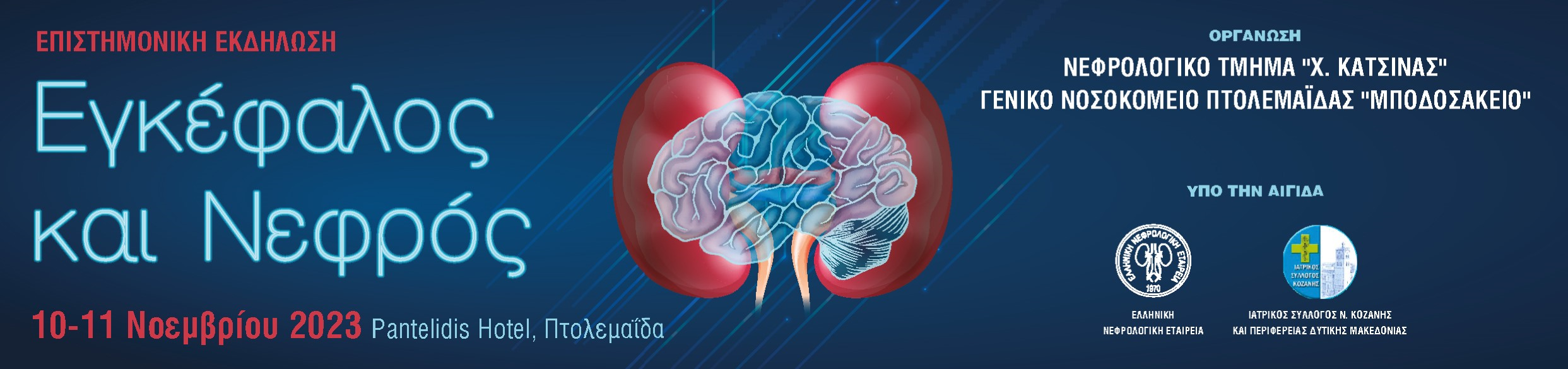 ΕΝΤΥΠΟ ΕΓΓΡΑΦΗΣΕπώνυμο............................................Όνομα………………………………………… Νοσοκομείο..................................................................Πόλη……………………Τηλέφωνο:.......................…….......................................Email………......................Η ΕΓΓΡΑΦΗ ΣΤΟ ΣΥΝΕΔΡΙΟ ΕΙΝΑΙ ΔΩΡΕΑΝ ΜΟΝΟ ΜΕ ΦΥΣΙΚΗ ΠΑΡΟΥΣΙΑΓια περισσότερες πληροφορίες επικοινωνήστε με τη Γραμματεία του Σεμιναρίου:CTM INTERNATIONAL S.A. τηλ 210 3244932, fax 210 3250660, email: epapastavropoulou@ctmi.grΕΙΔΙΚΟΣ ΕΙΔΙΚΕΥΟΜΕΝΟΣΝΟΣΗΛΕΥΤΗΣ/ΤΡΙΑΦΟΙΤΗΤΗΣ/ΤΡΙΑ